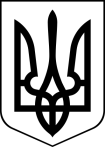 І Ч Н Я Н С Ь К А    М І С Ь К А    Р А Д АВИКОНАВЧИЙ КОМІТЕТРІШЕННЯ31 березня 2024 року                                 	   м. Ічня	                                                № 180Про перенесення виконання заходів Інвестиційної програми КП ВКГ «Ічень» Ічнянської міської ради Чернігівської області на 2024 рікРозглянувши лист КП ВКГ «Ічень» Ічнянської міської ради Чернігівської області від 23.02.2024 року № 36 про перенесення невиконаних заходів Інвестиційної програми Комунального підприємства водоканалізаційне господарство «Ічень» Ічнянської міської ради Чернігівської області з 2023 року на 2024 рік, враховуючи, що КП ВКГ «Ічень» Ічнянської міської ради тарифи на централізоване водопостачання та централізоване водовідведення на 2024 рік були встановлені на рівні діючих тарифів у 2023 році, на  підставі наказу Міністерства розвитку громад та територій України від 19.08.2020 року № 191 «Про затвердження порядків розроблення, погодження та затвердження інвестиційних програм суб’єктів господарювання у сферах теплопостачання, централізованого водопостачання та водовідведення, ліцензування діяльності яких здійснюють Рада міністрів Автономної Республіки Крим, обласні, Київська та Севастопольська міські державні адміністрації», керуючись підпунктом 1 пункту «а» частини першої статті 30, частиною шостою статті 59 Закону України «Про місцеве самоврядування в Україні», виконавчий комітет міської радиВИРІШИВ: Звітні дані про виконання заходів «Інвестиційної програми Комунального  підприємства водоканалізаційне господарство «Ічень» Ічнянської міської ради на 2023 рік» (далі – Інвестиційна програма) взяти до відому згідно додатку 1.Погодити КП ВКГ «Ічень» Ічнянської міської ради Чернігівської області план з перенесення заходів Інвестиційної програми з 2023 року на 2024 рік згідно додатку2.Зобов’язати КП ВКГ «Ічень» Ічнянської міської ради Чернігівської області довиконати до 31.12.2024 року заходи Інвестиційної програми на 2023 рік, погодженою рішенням виконавчого комітету міської ради від 23.06.2022 року № 97, у сумі 870,281 тис. грн. без ПДВ.4. Контроль за виконанням даного рішення покласти на першого заступника міського голови з питань діяльності виконавчих органів Ярослава ЖИВОТЯГУ.                    Міський голова                                                                      Олена БУТУРЛИМ